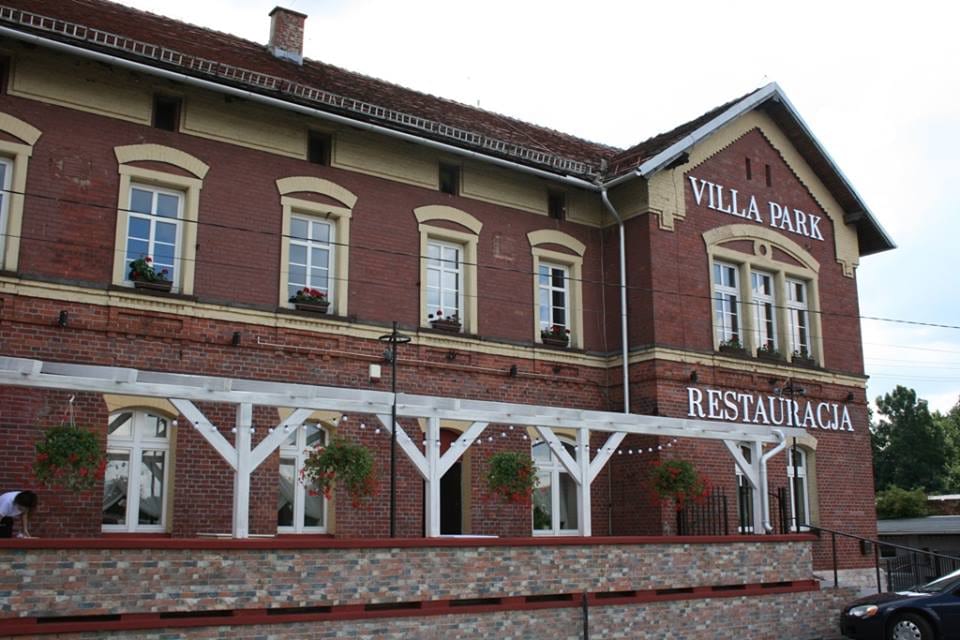 Menu Propozycje Skomponuj własne menu:  
Wystarczy wybrać jedną z propozycji, która Państwu odpowiada :  obiad, deser, zimna płyta i kolacja,            a otrzymają Państwo cenę menu.Mamy do zaoferowania Sale:*Sala Lutrzana, Sala VIP, Sala Restauracyjna z kominkiem, Sala Rycerska, Sala parkietowa z barem*Sale mogą pomieścić przyjęcia od 12 do 120 osób (w zależności od ustawienia stołów)Proponujemy różne przedziały cenowe. Ceny uzależnione są od Menu. Jeżeli nie znajdą Państwo interesującej propozycji zapraszamy na indywidualne spotkanie na którym przygotujemy i wyliczymy specjalnie skomponowane menu dla Państwa.Proszę o umówienie się na spotkanie pod numerem telefonu:    Tel. (+48) 518 471 573 lub (32) 390 25 10E-Mail: parkowa.biuro@gmail.comZupy:Rosół z makaronem  10 złKrem z pomidorów z bazylią i grzankami 12 złKrem borowikowy grzankami  16 złFrancuska zupa cebulowa na białym winie z grzankami  16 złŻurek Staropolski 14 złInne…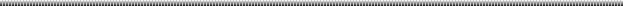 ZESTAWY MIĘSNE PODAWANE PLATEROWOPropozycja nr 1Mięso po 1,5 kawałka na osobę:Rolada Śląska - wołowaPieczeń wieprzowaUdko z kurczaka marynowane w ziołachDodatki:Kluski jasne Kluski ciemne Ziemniaki z koperkiemSałatki, surówki:Kapusta czerwonaKapusta zasmażanaSurówka z marchewki z brzoskwinią/ z białej kapustyCena za 1 osobę: 60 zł osobaPropozycja nr 2Mięso po 2 kawałki na osobę:Rolada Śląska- wołowa
Pieczeń wieprzowaĆwiartka kaczki pieczona z jabłkiemUdko z kurczaka marynowane w ziołachDodatki:Kluski jasneKluski ciemneZiemniaki z koperkiemSałatki, surówki:Kapusta czerwonaKapusta zasmażanaSurówka z marchewki z brzoskwinią/ surówka z białej kapustyCena za 1 osobę: 71 zł osobaPropozycja nr 3Mięso po 1,5 kw./os (do wyboru  2-3 rodzaje):Rolada Wenecka- faszerowane serem ala fetta i szpinakiemKotlet po Szwajcarsku z seremDevolay z masełkiemCordon Bleu z serem i szynkąRolada z indyka z nutą grzybowąRoladki faszerowane mozarellą, bazylią i suszonymi pomidoramiDodatki ziemniaczane (do wyboru dwa rodzaje):Ziemniaki puree/kluskiFrytki
Ziemniaki z pieca z ziołamiSałatki, surówki (do wyboru dwa rodzaje):Zestaw surówekSałatka z kapusty pekińskiejSurówka z marchewki z brzoskwiniąSurówka z selera z rodzynkami i orzechamiKapusta czerwonaWersja 1 kawałek mięsa na osobę 45 zł (talerzowo)Wersja  1,5 kawałka na osobę 62złWersja po 2 kawałki mięsa na osobę 73 zł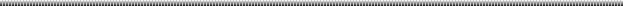 ZESTAWY MIĘSNE PODAWANE TALERZOWOPropozycja nr 1Mięso 1 kw./os (do wyboru jeden rodzaj):Rolada Śląska - wołowaPieczeń wieprzowaDodatki (do wyboru jeden rodzaj):Kluski jasne 6 szt./osKluski ciemne 6 szt./osZiemniaki z koperkiemSałatki, surówki (do wyboru jeden rodzaj):Kapusta modra- podawana na ciepłoKapusta zasmażanaCena za 1 osobę: 46 zł osobaRoladka drobiowa z szpinakiem i serem pleśniowym zapiekana w boczku podawana w sosie porowo-winnymSchab pod kołderką na zielonej fasolce szparagowej w sosie serowymRoladki faszerowane z serem, szynką i suszonymi pomidoramiDodatki (do wyboru jeden rodzaj):Ziemniaki pureeFrytki
Ziemniaki z pieca z ziołamiSałatki, surówki (do wyboru jeden rodzaj):Sałatka z kapusty pekińskiejSurówka z marchewki z brzoskwiniąSurówka z selera z rodzynkami i orzechamiKapusta czerwonaKapusta zasmażanaCena za 1 osobę: 45 złPropozycja nr 3Mięso 1 kw./os (do wyboru jeden rodzaj):Kotlet schabowyFilet grillowany z kurczakaDodatki  (do wyboru jeden rodzaj):Ziemniaki puree/kluskiFrytki
Ziemniaki pieczone w ziołachSałatki, surówki (do wyboru jeden rodzaj):Surówka z białej kapustyKapusta zasmażana/kapusta modraSurówka z marchewki z brzoskwiniąCena za 1 osobę: 42 zł osobaJeżeli nic Państwu nie odpowiada możemy przygotować inną ofertę menuMENU DLA DZIECINuggetsy, frytki, zestaw surówek (70 g)  22 złNaleśniki z serem i bitą śmietaną 21 zł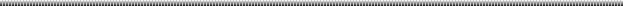 DESERYLody z owocami i bitą śmietaną 16 złTiramisu  18 złSzarlotka na gorąco z lodami 16 złCiasta z własnej cukierni5zł os.:Drożdzowe/Ser/Mak/Jabłko6zł os.:Śmietankowe/Kremowe/Czekoladowe itp.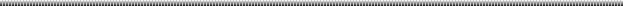 ZESTAWY ZIMNYCH PŁYTZimna płyta  zestaw nr 1Patery wędlinTymbaliki z drobiu2 rodzaje sera żółtegoSałatka jarzynowaMarynatyJaja w majoneziepieczywo, masłoCena 49 zł/os.Zimna płyta  zestaw nr 2Patery wędlin z własnej wędzarni Pasztet z żurawiną Tymbaliki z drobiuDeska serów miękkich i twardych z oliwkami Do wyboru: Śledź Babuni  w śmietanie lub w olejuDo wyboru: Ryba po grecku, Ryba w zalewie octowej lub Kulki rybne2 rodzaje sałatek – do uzgodnienia jakie ( w tym jedna Sałatka Jarzynowa + druga do wyboru: Sałatka cezar z kurczakiem,Sałatka tortellini,Sałatka z tuńczykiem,Sałatka gyros,Sałatka z makaronem i szynką,Sałatka z burakiem) Jaja w sosie tatarskimPieczywo, masłoCena 59 zł/os.Zimna płyta  zestaw nr 3WędlinyMięsa pieczonePasztet z żurawiną2 rodzaje sera żółtego oraz camembertMini tatar z śledzia na oliwie z szczypiorkowejŚledź po węgierskuJaja w sosie tatarskim2 rodzaje sałatek – do wyboru rodzaj Tymbaliki z drobiuSzyneczki nadziewane sosem chrzanowym Pomidor z mozzarellą i świeżą bazyliąOliwkiMarynaty Pieczywo jasne i ciemne, masłocena 75 zł/os.Zimna płyta  zestaw nr 4Tatar wołowy z jajkiem przepiórczymMini szaszłyki mięsno-warzywne + sosMięsa pieczoneWędlinyMini kabanosyPasztet z żurawinąDeska serów żółtych i pleśniowychSzaszłyk z mini mozzarellą, melonem miodowym i szynką parmeńską (0,5 szt./os)Tymbalik z drobiuSzyneczki nadziewane sosem chrzanowym i szparagomRolsy szpinakowe z kremowym serkiem i łososiem (0,5 szt./os)Jaja w sosie tatarskim lub faszerowaneRyba po greckuMini tatar z śledzia z oliwą szczypiorkową2 rodzaje sałatek – do wyboru rodzajOliwkiMarynaty pieczywo, masłoCena 89 zł/os.CIEPŁE KOLACJEBarszcz z krokietem z mięsem lub kapustą i grzybami 20 złPotrawka z drobiu 21 złBogracz na wołowinie z lanymi kluskami 26zł Bigos po myśliwsku 22 złStrogonow 24 złCIEPŁA KOLACJA DRUGIE DANIE:Kolacja  talerzowa dania jedno porcjowe  35zł/os(wybór jednego zestawu: jedna pozycja mięsna, jeden dodatek skrobiowy, jeden dodatek warzywny)* Schab po szwajcarsku*Filet z kurczaka z grilla *Nuggetsy z kurczaka*Roladka drobiowa nadziewana szpinakiem i serem *Schab z pieczarkami*Udko z kurczaka *Filet z morszczuka*Filet z soli+Frytki +Ziemniaki puree+Ziemniaki zapiekane+Surówka sezonowa+Surówka colesław Napoje  gorące oraz zimne dodatkowo płatne. Alkohol  oraz napoje zamówione wcześniej są w sprzedaży w cenie detalicznej powyżej 0,5 l na osobę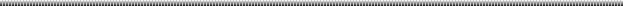 Plater owoców sezonowych 120 złCiasto wnoszone z zewnątrz dodatkowa opłata 10 zł/osAlkohol wnoszony z zewnątrz dodatkowa opłata 12 zł/osKawa  w Termosach 1l(7os)-30zł/TermosHerbata w termosach 1l(7os)25zł/TermosSoki owocowe 100% w dzbankach 1,5l (8os) 20zł/DzbanekLemoniada według naszej receptury 1,5l (8os) 20zł/Dzbanek Coca Cola/Fanta/Sprite 0,5l-10zł/Butelka Woda mineralna z cytryną i miętą 1,5l (8os)-15zł/Dzbanek Dodatkowa godzina po zamknięciu restauracji ; 200zł sala restauracyjna, 300zł sala rycerska, sala V.I.P, sala lustrzana, sala parkietowa.